СЛУЖБЕНИ ЛИСТ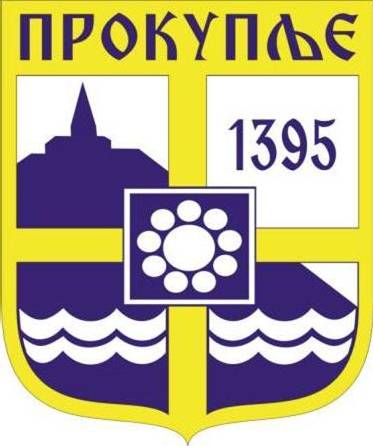 ГРАДА ПРОКУПЉА1На основу члана 13. став 6. Правилника о начину и поступку остваривања права на доделу средстава из буџета града Прокупља за програме и пројекте удружења грађана, односно невладиних организација ( „Службени лист града Прокупља“бр.7/2019) и Записника Комисије за спровеђење конкурса за финансирање и суфинансирање програма или пројеката који су од јавног интереса у области социјалне заштите бр.400-61/2023-01-1 од 31.01.2023.године, а по објављеном Kонкурсу за финансирање и суфинансирање програма или пројеката који су од јавног интереса у области социјалне заштите, Градско веће Града Прокупља на седници одржаној дана 02.02.2023.године доносиО Д Л У К У О ИЗБОРУ ПРОЈЕКАТА СОЦИЈАЛНЕ ЗАШТИТЕ У ГРАДУ ПРОКУПЉУ И РАСПОДЕЛИ СРЕДСТАВАЧлан 1.	 Из буџета Града Прокупља, на основу Одлуке о буџету града Прокупља за 2023.годину суфинасираће се пројекат за пружање услуга социјалне заштите у граду Прокупљу и то:Пројекат „Народна кухиња и социјална делатност“ Црвеног крста Србије – Црвеног крста Прокупље у вредности од 13.500.000,00 динара Члан 2.	На основу овe Одлуке градоначелник града Прокупља закључиће Уговор о реализацији пројектних активности између Града Прокупља и спроводиоца пројеката из члана 1. у коме ће се прецизирати права и обавезе уговорних страна.Члан 3.Ова Одлука ће се објавити у „Службеном листу Града Прокупља“Члан 4.Овa Одлука ступа на снагу даном доношења.Решење доставити: Црвеном крсту Србије – Црвеном крсту Прокупље, Одељењу за привреду и финансије и архивиБрој: 06-11/2023-02У Прокупљу 02.02.2023.годинеГРАДСКО ВЕЋЕ ГРАДА ПРОКУПЉА                                                                                 ПРЕДСЕДНИК ГРАДСКОГ ВЕЋА                                                                                           Милан Аранђеловић с.р.2На основу члана 44. став 2. и члана 209. Закона о социјалној заштити („Сл.гласник РС“ бр. 24/2011 и 117/2022 – одлуке УС), члана 9. Одлуке о социјалној заштити Града Прокупља („Службени лист Града Прокупља”, број 27/19), члана 1. Одлуке о измени и допуни одлуке о социјалној заштити Града Прокупља („Службени лист Града Прокупља”, број 24/21), члана 8. Правилника о методологији формирања цене услуга и учешћу корисника и њихових сродника обавезних на издржавање у трошковима услуга социјалне заштите Прокупља („Службени лист Града Прокупља”, број 35/19), члана 8. Правилника о измени и допуни правилника  о методологији формирања цене услуга и учешћу корисника и његових сродника обавезних на издржавање у трошковима услуга социјалне заштите („Службени лист Града Прокупља”, број 28/21) и члана  63. Статута Града Прокупља („Службени лист Града Прокупља“, број 15/18), Градско веће Града Прокупља,  на седници одржаној 02.02.2023.године,  доносиРешењео утврђивању економске цене услуга социјалне заштитеЧлан 1.Овим Решењем утврђује се економска цена услуга социјалне заштите помоћ у кући, дневни боравак, лични пратилац детета и персонална асистенција.Члан 2.Економска цена услуге Помоћ у кући износи: 550,00 динара по часу по ангажованом лицу. Економска цена услуге Дневни боравак износи: 692 350,00 динара месечно. Економска цена услуге Лични пратилац износи: 480,00 динара по часу по ангажованом лицу.Економска цена услуге Персонална асистенција износи: 430,00 динара по часу по ангажованом лицу.Члан 3.Ово Решење ступа на снагу  даном доношења и објавити га у „Службеном листу Града Прокупља“.Члан 4.Ступањем на снагу овог Решења престаје да важи  Решење о утврђивању економске цена услуга социјалне заштите („Сл. лист Града Прокупља”, број 54/22).              Број: 06-11/2023-02У Прокупљу, 02.02.2023. годинеГРАДСКО ВЕЋЕ ГРАДА ПРОКУПЉАПРЕДСЕДНИКГРАДСКОГ ВЕЋА ГРАДА ПРОКУПЉА                                                                                               Милан Аранђеновић с.р.С а д р ж а ј1.Одлука о избору пројеката социјалне заштите у граду Прокупљу и расподели средстава......12. Решење о утврђивању економске цене услуга социјалне заштите.............................................3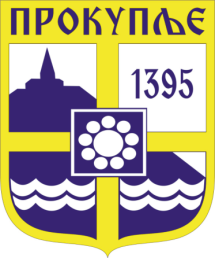    Издавач: Скупштина Грaда  Прокупља  Лист уредио Ивана Обрадовић  Главни и одговорни уредник: Секретар Скупштине Града  Прокупља  Александра ВукићевићГОДИНА XVБрој 9Прокупље02. Фебруар2023.годинеЛист излази према потребиГодишња претплата: 1.000 дин.Цена овог броја износи: 40 дин.Рок за рекламацију: 10 дана